无人系统技术研究院2024年博士研究生招生“申请-考核”制实施方案一、 招生学科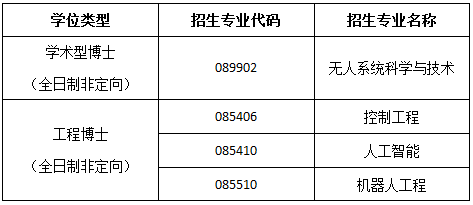 二、报考条件（参考内容）1.拥护中国共产党的领导，愿意为社会主义现代化建设服务，品德良好，遵纪守法。2.具有下列学位之一的人员：（1）已获硕士学位并取得硕士学位证书的人员；（2）应届硕士毕业生（最迟须在入学前取得硕士学位证书），获得国外硕士学位的人员入学前必须取得教育部留学服务中心出具的《国（境）外学历学位认证书》。3.身体和心理健康状况符合我校规定。4.以同等学力身份报考的考生需同时满足以下条件：获得学士学位6年及以上（从获得学士学位之日算起到博士生入学之日）；已修完与博士报考专业相关的硕士研究生课程（由学校研究生管理部门出具成绩证明）；以第一或第二作者（完成人）身份在国内外核心期刊上发表过与博士报考专业相关的2篇学术论文；获得过省部级以上科研奖励，一般应具有副高以上职称（或相当职称）；经我校审核确认已达到与硕士毕业生同等学力的人员。每位博士生导师每年最多只能招收1名以同等学力身份报考的考生。三、报名流程（一） 网上报名报名网址：https://yzb.nwpu.edu.cn/网上报名时间：3月12日—3月28日12：00修改网报材料时间：4月1日9：00—4月2日24：00网上缴费时间：4月1日9：00—4月3日12：00考生网报前请仔细阅读《西北工业大学“申请-考核”制考生端操作手册》（见附件）。考生须于2024年3月12日—3月28日12：00期间登录“西北工业大学研究生招生信息网” （https://yzb.nwpu.edu.cn/），进入博士网上报名系统，选择“2024年申请-考核制招生”报名批次，按要求填写个人信息，上传本人照片及其他报名材料，提交网报信息，网报资格审核通过后缴纳报名费。考生需提交以下报名材料：1.《西北工业大学攻读博士学位研究生报名登记表》，须加盖档案所在单位人事部门公章。2.报考学科专业领域内两位教授的推荐信，其中一位应为申请人的硕士导师（该导师如为副教授或相当专业技术职称亦可）。3.学历学位证明材料：已获得硕士学位的考生需提交本科、硕士学位证书，本科、硕士学历证书，本科、硕士学历证书电子注册备案表，硕士学位认证报告（获硕士学位方式为非学历教育）；应届生需提交本科学位及学历证书、本科学历证书电子注册备案表和硕士学籍在线验证报告；同等学力人员需提交本科学位及学历证书、本科学历证书电子注册备案表及学士学位认证报告；获得国外硕士学位的人员需提交教育部留学服务中心出具的《国（境）外学历学位认证书》。4.应届生需提供本科及硕士阶段成绩单（须加盖所在学院或学校学习成绩管理部门公章）。5.本人有效身份证（正反两面），应届硕士毕业生需提供学生证。6.硕士学位论文中英文摘要（应届生提供硕士学位论文简介及研究进展）。（二） 资格审核1.学校初审。考生在网报系统上传个人报考材料并提交后，需经学校研招办审核报考资格通过后，方可缴纳报名费。考生需于4月1日9：00后及时登陆博士网报系统查看报考资格审核是否通过，未通过的考生请根据退回原因于4月2日24：00前重新提交报考材料，若再次不通过或逾期未重新提交报考材料则报名无效。所有通过审核的考生须在4月3日12:00前在报名系统完成缴费，缴费成功后方可视为报名成功，逾期未缴费视为放弃。2.邮寄报名材料资格审核通过的考生须将网报上传所有报考材料复印件（其中报名登记表、专家推荐信须为原件，硕士阶段成绩单应加盖教务部门专用章）邮寄至无人系统技术研究院，所有报考材料由我院留存备查。邮寄方式：顺丰或EMS邮寄地址：陕西省西安市碑林区友谊西路127号西北工业大学无人系统技术研究院201办公室（邮寄备注：报考博士研究生）邮寄材料截止日期：2024年4月10日（以邮戳日期为准）联系人：马老师联系方式：029-884921673.研究院审核。研究院对网报资格审核通过的考生的申请材料进行审核。 成立由博士生导师组成的材料评审专家组（当年有直系亲属报考的老师应回避），材料评审专家组对考生提交的材料进行评审，重点考核考生的学习成绩、英语水平、学术论文、科研实践、竞赛获奖等方面的情况。材料评审成绩满分100分，材料评审成绩低于60分的考生不得进入综合考核环节。材料评审成绩由高到低排序，按一定的录取差额比例择优选拔进入综合考核的考生。四、综合考核我院根据材料评审成绩，按一定的录取差额比例择优选拔进入综合考核的考生。综合考核内容主要包括思想政治考核、专业外语水平考核、专业综合能力考核等（其中，同等学力考生应加试2门所报考专业的硕士主干课程）。（一）思想政治素质和品德考核考察考生政治态度、思想表现、道德品质、遵纪守法、学术规范、诚实守信等方面。（二）外语水平考核考察考生的专业外语水平以及听说能力，考核考生外文专业文献的阅读及理解能力。（三）专业基础和综合素质考核1.专业基础和综合素质考核采用面试方式。2.考生使用PPT汇报硕士阶段的学习情况、已取得的学术和科研成果、博士期间的学习科研计划等内容，限时10分钟；专家组根据汇报内容对考生进行提问，考核考生的专业基础、科研潜能、综合能力及创新实践能力等，提问环节不少于10分钟。综合考核的复试安排将另行通知，请留意我院网站通知。五、注意事项1.网上报名时必需保证所填信息的准确无误，特别是一些关键信息：身份证号码，本科、硕士学位证书编号，本科、硕士学历证书编号，报考专业、报考导师等信息，应届硕士须填写在校学号。由于这些信息要上报国家备案，不填或错填所造成的后果，由考生个人承担。2.我校学术型博士研究生（不含各类专项计划）均为非定向就业。录取为非定向就业类别的博士研究生（含工程博士），档案一律调至我校，毕业后自主择业，享受奖助学金。3.不缴纳报名费者报名无效，报名费一经缴纳概不退还。4.重复录取的考生，录取信息无法通过录检上报，造成不能录取的后果，由考生自行承担。考生报考前应与所报导师取得联系，了解导师科研方向与招生指标，并征询导师意见。六、录取（一）综合考核成绩计算综合考核成绩=外语水平考核成绩×20%+专业综合能力考核成绩×80%。思想政治素质和品德考核不计分数，不合格不予录取。以上三部分满分均为100分，采取截尾平均的方法计算该部分成绩，任一部分考核成绩低于60分则视为考核不合格，不得录取。（二）录取总成绩计算和录取原则录取总成绩=材料评审成绩*0.3+综合面试成绩*0.7按各专业招生指标数，根据录取总成绩从高到低顺序依次录取，录取总成绩低于60分的考生不予录取。七、信息公开无人系统技术研究院将对复试工作方案、参加复试考生名单、录取总成绩、拟录取考生名单进行公示（拟录取名单在复试全部结束后三个工作日内公示）。公示方式：无人系统技术研究院网站。联系人：马老师联系电话：029-88492167。八、监督与复议申诉电话：029-88460895 荣老师邮箱：wurenxitong@nwpu.edu.cn九、体检新生入学后，由学校统一组织体检，体检标准按照教育部和学校有关规定执行。无人系统技术研究院2024年3月12日附件【附件1：西北工业大学攻读博士学位研究生报名登记表.doc】已下载8次附件【附件2：西北工业大学攻读博士学位研究生专家推荐信.doc】已下载5次附件【附件3：西北工业大学攻读博士学位研究生网报上传材料PDF样例.pdf】已下载8次附件【附件4：西北工业大学“申请-考核”制考生端操作手册.pdf】